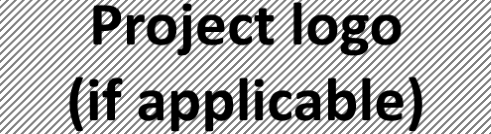 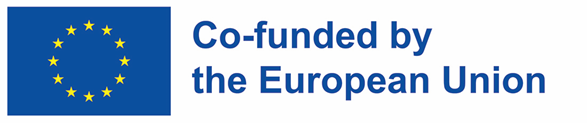 LIST OF PARTCIPANTS - DECLARATIONVIRTUAL Transnational Project Meeting (Title)Project Title Grant Agreement No. DateName and Surname of the ParticipantSending Organisation (Name; Address)12345678910111213141516171819202122232425262728293031323334353637383940414243